ПРОЕКТ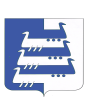 СОВЕТ НАВОЛОКСКОГО ГОРОДСКОГО ПОСЕЛЕНИЯКИНЕШЕМСКОГО МУНИЦИПАЛЬНОГО РАЙОНА ТРЕТЬЕГО СОЗЫВАРЕШЕНИЕСовета Наволокского городского поселенияО внесении изменений в решение Совета Наволокского городского поселения Кинешемского муниципального района «О бюджете Наволокского городского поселения на 2019 год и на плановый период 2020 и 2021 годов»ПринятоСоветом Наволокского городского поселения__ ноября  2019 года\qlВ соответствии с Бюджетным кодексом Российской Федерации, Положением о бюджетном процессе Наволокского городского поселения, утвержденным решением Совета Наволокского городского поселения от 25.10.2013г. № 120(241),  руководствуясь Федеральным законом  от 6 октября 2003 года № 131-ФЗ «Об общих принципах организации местного самоуправления в Российской Федерации», статьями 9, 12, 29 и 51 Устава Наволокского городского поселения, в целях формирования доходов и осуществления расходов бюджета Наволокского городского поселения Совет Наволокского городского поселения решил:Внести в решение  Совета Наволокского городского поселения Кинешемского муниципального района от 25 декабря 2018 года № 82 «О бюджете Наволокского городского поселения на 2019 год и на плановый период 2020 и 2021 годов» следующие изменения:1)  пункт 1 изложить в следующей редакции: \ql«1. Утвердить основные характеристики бюджета Наволокского городского поселения:1) на 2019 год: общий объем доходов  бюджета Наволокского городского поселения в сумме 365145872,74 рублей; общий объем расходов бюджета Наволокского городского поселения в сумме 372519472,74 рублей; дефицит бюджета Наволокского городского поселения в сумме 7373600,00 рублей;2) на 2020 год: общий объем доходов  бюджета Наволокского городского поселения в сумме 70023928,20 рублей; общий объем расходов бюджета Наволокского городского поселения в сумме 70023928,20 рублей; дефицит бюджета Наволокского городского поселения в сумме 0,00 рублей.;3) на 2021 год: общий объем доходов  бюджета Наволокского городского поселения в сумме 71124287,50 рублей; общий объем расходов бюджета Наволокского городского поселения в сумме 71124287,50 рублей; дефицит бюджета Наволокского городского поселения в сумме 0,00 рублей.»;2) пункт 4 изложить в следующей редакции:«4. Утвердить в пределах общего объема доходов бюджета Наволокского городского поселения, утвержденного пунктом 1 настоящего решения, объем межбюджетных трансфертов, получаемых:из бюджета Ивановской области согласно приложению № 3 к настоящему решению:а) на 2019 год в сумме 300464220,45 рублей;б) на 2020 год в сумме 13967300,00 рублей;в) на 2021 год в сумме 13825600,00 рублей;2) из бюджета Кинешемского муниципального района согласно приложению № 4 к настоящему решению:а) на 2019 год в сумме 1726077,00 рублей;б) на 2020 год в сумме 21377,00 рублей;в) на 2021 год в сумме 21617,00 рублей;»;3) приложение № 2,  № 3 и № 4 изложить в следующей редакции:«Приложение № 2к решению Совета Наволокского городского поселенияКинешемского муниципального районаот 25 декабря 2018 года  № 82Доходы бюджета Наволокского городского поселения по кодам классификации доходов бюджетов на 2019 год и на плановый период 2020 и 2021 годовПриложение № 3к решению Совета Наволокского городского поселенияКинешемского муниципального районаот 25 декабря 2018 года  № 82Межбюджетные трансферты из бюджета Ивановской областибюджету Наволокского городского поселения на 2019 год и на плановый период 2020 и 2021 годовПриложение №4к решению Совета Наволокского городского поселенияКинешемского муниципального районаот 25 декабря 2018 года  № 82Межбюджетные трансферты из бюджета Кинешемского муниципального района бюджету Наволокского городского поселения на 2019 год  и на плановый период 2020 и 2021 годов4) приложение № 6 изложить в следующей редакции:«Приложение № 6к решению Совета Наволокского городского поселенияКинешемского муниципального районаот 25 декабря 2018 года  № 82Источники внутреннего финансирования дефицита бюджета Наволокского городского поселения на 2019 год и на плановый период 2020 и 2021 годов5) приложение № 8 и № 9 изложить в следующей редакции:«Приложение № 8к решению Совета Наволокского городского поселенияКинешемского муниципального районаот 25 декабря 2018 года  № 82Распределение бюджетных ассигнований по целевым статьям (программам и не включенным в программы Наволокского городского поселения направлениям деятельности органов местного самоуправления Наволокского городского поселения), группам видов расходов классификации расходов бюджета Наволокского городского поселения на 2019 год и на плановый период 2020 и 2021 годовПриложение № 9к решению Совета Наволокского городского поселенияКинешемского муниципального районаот 25 декабря 2018 года  № 82Ведомственная структура расходов бюджета Наволокского городского поселения на 2019 год  и на плановый период 2020 и 2021 годов2.  Опубликовать настоящее решение в газете «Наволокский вестник» и разместить на официальном сайте Наволокского городского поселения www.navoloki.ru в информационно-телекоммуникационной сети "Интернет".3. Настоящее решение вступает в силу после его опубликования.Председатель Совета Наволокского городского поселения                                       Л.И. ТумановаГлава Наволокского городского поселения   	  В.В. Ивановг. Наволоки__ ноября 2019 года№ __Код классификации доходов бюджетов Российской ФедерацииНаименование доходовСумма, рублейСумма, рублейСумма, рублейКод классификации доходов бюджетов Российской ФедерацииНаименование доходов2019год2020 год2021 год12345000 1 00 00000 00 0000 000НАЛОГОВЫЕ И НЕНАЛОГОВЫЕ ДОХОДЫ62917410,8856035251,2057277070,50000 1 01 00000 00 0000 000НАЛОГИ НА ПРИБЫЛЬ, ДОХОДЫ55241712,0048639680,0049651190,00000 1 01 02000 01 0000 110Налог на доходы физических лиц55241712,0048639680,0049651190,00000 1 01 02010 01 0000 110Налог на доходы физических лиц с доходов, источником которых является налоговый агент, за исключением доходов, в отношении которых исчисление и уплата налога осуществляются в соответствии со статьями 227, 227.1 и 228 Налогового кодекса Российской Федерации55008212,0048402910,0049409690,00182 1 01 02010 01 0000 110Налог на доходы физических лиц с доходов, источником которых является налоговый агент, за исключением доходов, в отношении которых исчисление и уплата налога осуществляются в соответствии со статьями 227, 227.1 и 228 Налогового кодекса Российской Федерации55008212,0048402910,0049409690,00000 1 01 02020 01 0000 110Налог на доходы физических лиц с доходов, полученных от осуществления деятельности физическими лицами, зарегистрированными в качестве индивидуальных предпринимателей, нотариусов, занимающихся частной практикой, адвокатов, учредивших адвокатские кабинеты, и других лиц, занимающихся частной практикой в соответствии со статьей 227 Налогового кодекса Российской Федерации119970,00121650,00124080,00182 1 01 02020 01 0000 110Налог на доходы физических лиц с доходов, полученных от осуществления деятельности физическими лицами, зарегистрированными в качестве индивидуальных предпринимателей, нотариусов, занимающихся частной практикой, адвокатов, учредивших адвокатские кабинеты, и других лиц, занимающихся частной практикой в соответствии со статьей 227 Налогового кодекса Российской Федерации119970,00121650,00124080,00000 1 01 02030 01 0000 110Налог на доходы физических лиц с доходов, полученных физическими лицами в соответствии со статьей 228 Налогового кодекса Российской Федерации113530,00115120,00117420,00182 1 01 02030 01 0000 110Налог на доходы физических лиц с доходов, полученных физическими лицами в соответствии со статьей 228 Налогового кодекса Российской Федерации113530,00115120,00117420,00000 1 03 00000 00 0000 000НАЛОГИ НА ТОВАРЫ (РАБОТЫ, УСЛУГИ), РЕАЛИЗУЕМЫЕ НА ТЕРРИТОРИИ РОССИЙСКОЙ ФЕДЕРАЦИИ1611919,291702131,201915980,50100 1 03 02000 01 0000 110Акцизы по подакцизным товарам (продукции), производимым на территории Российской Федерации1611919,291702131,201915980,50000 1 03 02231 01 0000 110Доходы от уплаты акцизов на дизельное топливо, подлежащие распределению между бюджетами субъектов Российской Федерации и местными бюджетами с учетом установленных дифференцированных нормативов отчислений в местные бюджеты (по нормативам, установленным Федеральным законом о федеральном бюджете в целях формирования дорожных фондов субъектов Российской Федерации)584524,04616805,20692930,03100 1 03 02231 01 0000 110Доходы от уплаты акцизов на дизельное топливо, подлежащие распределению между бюджетами субъектов Российской Федерации и местными бюджетами с учетом установленных дифференцированных нормативов отчислений в местные бюджеты (по нормативам, установленным Федеральным законом о федеральном бюджете в целях формирования дорожных фондов субъектов Российской Федерации)584524,04616805,20692930,03000 1 03 02241 01 0000 110Доходы от уплаты акцизов на моторные масла для дизельных и (или) карбюраторных (инжекторных) двигателей, подлежащие распределению между бюджетами субъектов Российской Федерации и местными бюджетами с учетом установленных дифференцированных нормативов отчислений в местные бюджеты (по нормативам, установленным Федеральным законом о федеральном бюджете в целях формирования дорожных фондов субъектов Российской Федерации)4095,524072,634435,86100 1 03 02241 01 0000 110Доходы от уплаты акцизов на моторные масла для дизельных и (или) карбюраторных (инжекторных) двигателей, подлежащие распределению между бюджетами субъектов Российской Федерации и местными бюджетами с учетом установленных дифференцированных нормативов отчислений в местные бюджеты (по нормативам, установленным Федеральным законом о федеральном бюджете в целях формирования дорожных фондов субъектов Российской Федерации)4095,524072,634435,86000 1 03 02251 01 0000 110Доходы от уплаты акцизов на автомобильный бензин, подлежащие распределению между бюджетами субъектов Российской Федерации и местными бюджетами с учетом установленных дифференцированных нормативов отчислений в местные бюджеты (по нормативам, установленным Федеральным законом о федеральном бюджете в целях формирования дорожных фондов субъектов Российской Федерации)1131993,181195992,631344094,56100 1 03 02251 01 0000 110Доходы от уплаты акцизов на автомобильный бензин, подлежащие распределению между бюджетами субъектов Российской Федерации и местными бюджетами с учетом установленных дифференцированных нормативов отчислений в местные бюджеты (по нормативам, установленным Федеральным законом о федеральном бюджете в целях формирования дорожных фондов субъектов Российской Федерации)1131993,181195992,631344094,56000 1 03 02261 01 0000 110Доходы от уплаты акцизов на прямогонный бензин, подлежащие распределению между бюджетами субъектов Российской Федерации и местными бюджетами с учетом установленных дифференцированных нормативов отчислений в местные бюджеты (по нормативам, установленным Федеральным законом о федеральном бюджете в целях формирования дорожных фондов субъектов Российской Федерации)-108693,45-114739,26-125479,95100 1 03 02261 01 0000 110Доходы от уплаты акцизов на прямогонный бензин, подлежащие распределению между бюджетами субъектов Российской Федерации и местными бюджетами с учетом установленных дифференцированных нормативов отчислений в местные бюджеты (по нормативам, установленным Федеральным законом о федеральном бюджете в целях формирования дорожных фондов субъектов Российской Федерации)-108693,45-114739,26-125479,95000 1 05 00000 00 0000 000НАЛОГИ НА СОВОКУПНЫЙ ДОХОД4119,451450,001450,00182 1 05 03000 01 0000 110Единый сельскохозяйственный налог4119,451450,001450,00000 1 05 03010 01 0000 110Единый сельскохозяйственный налог4119,451450,001450,00182 1 05 03010 01 0000 110Единый сельскохозяйственный налог4119,451450,001450,00000 1 06 00000 00 0000 000НАЛОГИ НА ИМУЩЕСТВО4617890,004856490,004872950,00000 1 06 01000 00 0000 000Налог на имущество физических лиц850060,00857560,00865130.00000 1 06 01030 13 0000 110Налог на имущество физических лиц, взимаемый по ставкам, применяемым к объектам налогообложения, расположенным в границах городских поселений850060,00857560,00865130,00182 1 06 01030 13 0000 110Налог на имущество физических лиц, взимаемый по ставкам, применяемым к объектам налогообложения, расположенным в границах городских поселений850060,00857560,00865130,00000 1 06 06000 00 0000 110Земельный налог3767830,003998930,004007820,00000 1 06 06030 00 0000 110Земельный налог с организаций2887800,003110100,003110100,00000 1 06 06033 13 0000 110Земельный налог с организаций, обладающих земельным участком, расположенным в границах городских поселений2887800,003110100,003110100,00182 1 06 06033 13 0000 110Земельный налог с организаций, обладающих земельным участком, расположенным в границах городских поселений2887800,003110100,003110100,00000 1 06 06040 00 0000 110Земельный налог с физических лиц880030,00888830,00897720,00000 1 06 06043 13 0000 110Земельный налог с физических лиц, обладающих земельным участком, расположенным в границах городских поселений880030,00888830,00897720,00182 1 06 0604313 0000 110Земельный налог с физических лиц, обладающих земельным участком, расположенным в границах городских поселений880030,00888830,00897720,00000 1 11 00000 00 0000 000ДОХОДЫ ОТ ИСПОЛЬЗОВАНИЯ ИМУЩЕСТВА, НАХОДЯЩЕГОСЯ В ГОСУДАРСТВЕННОЙ И МУНИЦИПАЛЬНОЙ СОБСТВЕННОСТИ831672,41710500,00710500,00000 1 11 05000 00 0000 000Доходы, получаемые в виде арендной либо иной платы за передачу в возмездное пользование государственного и муниципального имущества (за исключением имущества бюджетных и автономных учреждений, а также имущества государственных и муниципальных унитарных предприятий, в том числе казенных)480200,00480200,00480200,00000 1 11 05010 00 0000 120Доходы, получаемые в виде арендной платы за земельные участки, государственная собственность на которые не разграничена, а также средства от продажи права на заключение договоров аренды указанных земельных участков370000,00370000,00370000,00000 1 11 05013 13 0000 120Доходы, получаемые в виде арендной платы за земельные участки, государственная собственность на которые не разграничена и которые расположены в границах городских поселений, а также средства от продажи права на заключение договоров аренды указанных земельных участков370000,00370000,00370000,00922 1 11 05013 13 0000 120Доходы, получаемые в виде арендной платы за земельные участки, государственная собственность на которые не разграничена и которые расположены в границах городских поселений, а также средства от продажи права на заключение договоров аренды указанных земельных участков370000,00370000,00370000,00000 1 11 05030 00 0000 120Доходы от сдачи в аренду имущества, находящегося в оперативном управлении органов государственной власти, органов местного самоуправления, государственных внебюджетных фондов и созданных ими учреждений (за исключением имущества бюджетных и автономных учреждений)110200,00110200,00110200,00000 1 11 05035 13 0000 120Доходы от сдачи в аренду имущества, находящегося в оперативном управлении органов управления городских поселений и созданных ими учреждений (за исключением имущества муниципальных бюджетных и автономных учреждений)110200,00110200,00110200,00922 1 11 05035 13 0000 120Доходы от сдачи в аренду имущества, находящегося в оперативном управлении органов управления городских поселений и созданных ими учреждений (за исключением имущества муниципальных бюджетных и автономных учреждений)110200,00110200,00110200,00000 1 11 09000 00 0000 120Прочие доходы от использования имущества и прав, находящихся в государственной и муниципальной собственности (за исключением имущества бюджетных и автономных учреждений, а также имущества государственных и муниципальных унитарных предприятий, в том числе казенных)351472,41230300,00230300,00000 1 11 09040 00 0000 120Прочие поступления от использования имущества, находящегося в государственной и муниципальной собственности (за исключением имущества бюджетных и автономных учреждений, а также имущества государственных и муниципальных унитарных предприятий, в том числе казенных)351472,41230300,00230300,00000 1 11 09045 13 0000 120Прочие поступления от использования имущества, находящегося в собственности городских поселений (за исключением имущества муниципальных бюджетных  и автономных учреждений, а также имущества муниципальных унитарных предприятий, в том числе казенных)351472,41230300,00230300,00922 1 11 09045 13 0000 120Прочие поступления от использования имущества, находящегося в собственности городских поселений (за исключением имущества муниципальных бюджетных  и автономных учреждений, а также имущества муниципальных унитарных предприятий, в том числе казенных)351472,41230300,00230300,00000 1 13 00000 00 0000 000ДОХОДЫ ОТ ОКАЗАНИЯ ПЛАТНЫХ УСЛУГ (РАБОТ) И КОМПЕНСАЦИИ ЗАТРАТ ГОСУДАРСТВА92566,550,000,00000 1 13 02000 00 0000 130Доходы от компенсации затрат государства11432,000,000,00000 1 13 02060 00 0000 130Доходы, поступающие в порядке возмещения расходов, понесенных в связи с эксплуатацией имущества11432,00000 1 13 02065 13 0000 130Доходы, поступающие в порядке возмещения расходов, понесенных в связи с эксплуатацией имущества городских поселений11432,000,000,00922 1 13 02065 13 0000 130Доходы, поступающие в порядке возмещения расходов, понесенных в связи с эксплуатацией имущества городских поселений11432,000,000,00000 1 13 02990 00 0000 130Прочие доходы от компенсации затрат государства81134,550,000,00000 1 13 02995 13 0000 130Прочие доходы от компенсации затрат бюджетов городских поселений81134,550,000,00922 1 13 02995 13 0000 130Прочие доходы от компенсации затрат бюджетов городских поселений81134,550,000,00000 1 14 00000 00 0000 000ДОХОДЫ ОТ ПРОДАЖИ МАТЕРИАЛЬНЫХ И НЕМАТЕРИАЛЬНЫХ АКТИВОВ139500,00125000,00125000,00000 1 14 02000 00 0000 000Доходы от реализации имущества, находящегося в государственной и муниципальной собственности (за исключением движимого имущества бюджетных и автономных учреждений, а также имущества государственных и муниципальных унитарных предприятий, в том числе казенных)14500,000,000,00000 1 14 02053 13 0000 410Доходы от реализации иного имущества, находящегося в собственности городских поселений (за исключением имущества муниципальных бюджетных и автономных учреждений, а также имущества муниципальных унитарных предприятий, в том числе казенных), в части реализации основных средств по указанному имуществу14500,000,000,00922 1 14 02053 13 0000 410Доходы от реализации иного имущества, находящегося в собственности городских поселений (за исключением имущества муниципальных бюджетных и автономных учреждений, а также имущества муниципальных унитарных предприятий, в том числе казенных), в части реализации основных средств по указанному имуществу14500,000,000,00000 1 14 06000 00 0000 430Доходы от продажи земельных участков, находящихся в государственной и муниципальной собственности 125000,00125000,00125000,00000 1 14 06010 00 0000 430Доходы от продажи земельных участков, государственная собственность на которые не разграничена125000,00125000,00125000,00000 1 14 06013 13 0000 430Доходы от продажи земельных участков, государственная собственность на которые не разграничена и которые расположены в границах городских поселений125000,00125000,00125000,00922 1 14 06013 13 0000 430Доходы от продажи земельных участков, государственная собственность на которые не разграничена и которые расположены в границах городских поселений125000,00125000,00125000,00000 1 16 00000 00 0000 000ШТРАФЫ, САНКЦИИ, ВОЗМЕЩЕНИЕ УЩЕРБА378031,180,000,00000 1 16 90000 00 0000 140Прочие поступления от денежных взысканий (штрафов) и иных сумм в возмещение ущерба378031,180,000,00000 1 16 90050 13 0000 140Прочие поступления от денежных взысканий (штрафов) и иных сумм в возмещение ущерба, зачисляемые в бюджеты городских поселений378031,180,000,00922 1 16 90050 13 0000 140Прочие поступления от денежных взысканий (штрафов) и иных сумм в возмещение ущерба, зачисляемые в бюджеты городских поселений378031,180,000,00000 2 00 00000 00 0000 000БЕЗВОЗМЕЗДНЫЕ ПОСТУПЛЕНИЯ302228461,8613988677,0013847217,00000 2 02 00000 00 0000 150Безвозмездные поступления от других бюджетов бюджетной системы Российской Федерации302190297,4513988677,0013847217,00000 2 02 10000 00 0000 150Дотации бюджетам бюджетной системы Российской Федерации 14157520,0010621000,0010621000,00000 2 02 15001 00 0000 150Дотации на выравнивание бюджетной обеспеченности13232900,0010621000,0010621000,00000 2 02 15001 13 0000 150Дотации бюджетам городских поселений на выравнивание бюджетной обеспеченности13232900,0010621000,0010621000,00922 2 02 15001 13 0000 150Дотации бюджетам городских поселений на выравнивание бюджетной обеспеченности13232900,0010621000,0010621000,00000 2 02 15002 00 0000 150Дотации бюджетам на поддержку мер по обеспечению сбалансированности бюджетов924620,000,000,00000 2 02 15002 13 0000 150Дотации бюджетам городских поселений  на поддержку мер по обеспечению сбалансированности бюджетов924620,000,000,00922 2 02 15002 13 0000 150Дотации бюджетам городских поселений  на поддержку мер по обеспечению сбалансированности бюджетов924620,000,000,00000 2 02 20000 00 0000 150Субсидии бюджетам бюджетной системы Российской Федерации (межбюджетные субсидии)285905700,452945300,002803600,00000 2 02 20216 00 0000 150Субсидии бюджетам на осуществление дорожной деятельности в отношении автомобильных дорог общего пользования, а также капитального ремонта и ремонта дворовых территорий многоквартирных домов, проездов к дворовым территориям многоквартирных домов населенных пунктов19097365,000,000,00922 2 02 20216 13 0000 150Субсидии бюджетам городских поселений на осуществление дорожной деятельности в отношении автомобильных дорог общего пользования, а также капитального ремонта и ремонта дворовых территорий многоквартирных домов, проездов к дворовым территориям многоквартирных домов населенных пунктов19097365,000,000,00000 2 02 20229 00 0000 150Субсидии бюджетам на строительство и (или) реконструкцию объектов инфраструктуры, находящихся в государственной (муниципальной) собственности, в целях реализации инвестиционных проектов, направленных на модернизацию экономики моногородов с наиболее сложным социально-экономическим положением253867531,450,000,00000 2 02 20229 13 0000 150Субсидии бюджетам городских поселений на строительство и (или) реконструкцию объектов инфраструктуры, находящихся в государственной (муниципальной) собственности, в целях реализации инвестиционных проектов, направленных на модернизацию экономики моногородов с наиболее сложным социально-экономическим положением253867531,450,000,00922 2 02 20229 13 0000 150Субсидии бюджетам городских поселений на строительство и (или) реконструкцию объектов инфраструктуры, находящихся в государственной (муниципальной) собственности, в целях реализации инвестиционных проектов, направленных на модернизацию экономики моногородов с наиболее сложным социально-экономическим положением253867531,450,000,00000 2 02 25519 00 0000 150Субсидия бюджета на поддержку отрасли культуры111504,000,000,00000 2 02 25519 13 0000 150Субсидия бюджетам городских поселений на поддержку отрасли культуры111504,000,000,00922 2 02 25519 13 0000 150Субсидия бюджетам городских поселений на поддержку отрасли культуры111504,000,000,00000 2 02 25555 00 0000 150Субсидии бюджетам на реализацию программ формирования современной городской среды5000000,000,000,00922 2 02 25555 13 0000 150Субсидии бюджетам городских поселений на реализацию программ формирования современной городской среды5000000,000,000,00000 2 02 29999 00 0000 150Прочие субсидии7829300,002945300,002803600,00000 2 02 29999 13 0000 150Прочие субсидии бюджетам городских поселений7829300,002945300,002803600,00922 2 02 29999 13 0000 150Прочие субсидии бюджетам городских поселений7829300,002945300,002803600,00000 2 02 03000 00 0000 150Субвенции бюджетам бюджетной системы Российской Федерации 405377,00405577,00405817,00000 2 02 35118 00 0000 150Субвенции бюджетам на осуществление первичного воинского учета на территориях, где отсутствуют военные комиссариаты401000,00401000,00401000,00000 2 02 35118 13 0000 150Субвенции бюджетам городских поселений на осуществление первичного воинского учета на территориях, где отсутствуют военные комиссариаты401000,00401000,00401000,00922 2 02 35118 13 0000 150Субвенции бюджетам городских поселений на осуществление первичного воинского учета на территориях, где отсутствуют военные комиссариаты401000,00401000,00401000,00000 2 02 35120 00 0000 150Субвенции бюджетам на осуществление полномочий по составлению (изменению) списков кандидатов в присяжные заседатели Федеральных судов общей юрисдикции в Российской Федерации4377,004577,004817,00000 2 02 35120 13 0000 150Субвенции бюджетам городских поселений на осуществление полномочий по составлению (изменению) списков кандидатов в присяжные заседатели федеральных судов общей юрисдикции в Российской Федерации4377,004577,004817,00922 2 02 35120 13 0000 150Субвенции бюджетам городских поселений на осуществление полномочий по составлению (изменению) списков кандидатов в присяжные заседатели Федеральных судов общей юрисдикции в Российской Федерации4377,004577,004817,00000 2 02 40000 00 0000 150Иные межбюджетные трансферты1721700,0016800,0016800,00000 2 02 40014 00 0000 150Межбюджетные трансферты, передаваемые бюджетам муниципальных образований на осуществление части полномочий по решению вопросов местного значения в соответствии с заключенными соглашениями890100,0016800,0016800,00000 2 02 40014 13 0000 150Межбюджетные трансферты, передаваемые бюджетам городских поселений из бюджетов муниципальных районов на осуществление части полномочий по решению вопросов местного значения в соответствии с заключенными соглашениями890100,0016800,0016800,00922 2 02 40014 13 0000 150Межбюджетные трансферты, передаваемые бюджетам городских поселений из бюджетов муниципальных районов на осуществление части полномочий по решению вопросов местного значения в соответствии с заключенными соглашениями890100,0016800,0016800,00000 2 02 49999 13 0000 150Прочие межбюджетные трансферты, передаваемые бюджетам831600,000,000,00922 2 02 49999 13 0000 150Прочие межбюджетные трансфертов, передаваемые бюджетам городских поселений831600,000,000,00000 2 18 00000 00 0000 000ДОХОДЫ БЮДЖЕТОВ БЮДЖЕТНОЙ СИСТЕМЫ РОССИЙСКОЙ ФЕДЕРАЦИИ ОТ ВОЗВРАТА ОСТАТКОВ СУБСИДИЙ, СУБВЕНЦИЙ И ИНЫХ МЕЖБЮДЖЕТНЫХ ТРАНСФЕРТОВ, ИМЕЮЩИХ ЦЕЛЕВОЕ НАЗНАЧЕНИЕ,  ПРОШЛЫХ ЛЕТ52249,450,000,00000 2 18 00000 00 0000 150Доходы бюджетов бюджетной системы Российской Федерации от возврата бюджетами бюджетной системы Российской Федерации остатков субсидий, субвенций и иных межбюджетных трансфертов, имеющих целевое назначение, прошлых лет, а также от возврата организациями остатков субсидий прошлых лет52249,450,000,00000 2 18 00000 13 0000 150Доходы бюджетов городских поселений от возврата бюджетами бюджетной системы Российской Федерации остатков субсидий, субвенций и иных межбюджетных трансфертов, имеющих целевое назначение, прошлых лет, а также от возврата организациями остатков субсидий прошлых лет52249,450,000,00000 2 18 05000 13 0000 150Доходы бюджетов городских поселений от возврата организациями остатков субсидий прошлых лет52249,450,000,00000 2 18 05010 13 0000 150Доходы бюджетов городских поселений от возврата бюджетными учреждениями остатков субсидий прошлых лет52249,450,000,00922 2 18 05010 13 0000 150Доходы бюджетов городских поселений от возврата бюджетными учреждениями остатков субсидий прошлых лет52249,450,000,00000 2 19 00000 00 0000 000ВОЗВРАТ ОСТАТКОВ СУБСИДИЙ, СУБВЕНЦИЙ И ИНЫХ МЕЖБЮДЖЕТНЫХ ТРАНСФЕРТОВ, ИМЕЮЩИХ ЦЕЛЕВОЕ НАЗНАЧЕНИЕ, ПРОШЛЫХ ЛЕТ-14085,040,000,00000 2 19 00000 13 0000 150Возврат прочих остатков субсидий, субвенций и иных межбюджетных трансфертов, имеющих целевое назначение, прошлых лет из бюджетов городских поселений-14085,040,000,00000 2 19 60010 13 0000 150Возврат прочих остатков субсидий, субвенций и иных межбюджетных трансфертов, имеющих целевое назначение, прошлых лет из бюджетов городских поселений-14085,040,000,00922 2 19 60010 13 0000 150Возврат прочих остатков субсидий, субвенций и иных межбюджетных трансфертов, имеющих целевое назначение, прошлых лет из бюджетов городских поселений-14085,040,000,00Итого:365145872,7470023928,2071124287,50НаименованиеСумма, рублейСумма, рублейСумма, рублейНаименование2019 год2020 год2021 годДотации на выравнивание бюджетной обеспеченности поселений13232900,0010621000,0010621000,00Дотации бюджетам городских поселений на поддержку мер по обеспечению сбалансированности бюджетов924620,000,000,00Итого дотаций:14157520,0010621000,0010621000,00Субсидия на осуществление дорожной деятельности в отношении автомобильных дорог общего пользования, а также капитального ремонта и ремонта дворовых территорий многоквартирных домов, проездов к дворовым территориям многоквартирных домов населенных пунктов19097365,000,000,00Субсидия  на реализацию мероприятий по строительству и (или) реконструкции объектов инфраструктуры, необходимых для реализации новых инвестиционных проектов в моногороде за счет средств, поступивших от некоммерческой организации «Фонд развития моногородов»233967112,060,000,00Субсидия на реализацию мероприятий по строительству и (или) реконструкции объектов инфраструктуры, необходимых для реализации новых инвестиционных проектов в моногороде за счет средств, поступивших из бюджета Ивановской области19900419,390,000,00Субсидия бюджетам городских поселений на поддержку отрасли культуры111504,000,000,00Субсидии бюджетам городских поселений на реализацию программ формирования современной городской среды5000000,000,000,00Субсидии на текущее содержание инженерной защиты (дамбы, дренажные системы, водоперекачивающие станции) 4229000,002945300,002803600,00Субсидии на софинансирование расходов, связанных с поэтапным доведением средней заработной платы работникам культуры муниципальных учреждений культуры Ивановской области до средней заработной платы в Ивановской области3400300,000,000,00Субсидия на укрепление материально-технической базы муниципальных учреждений культуры100000,000,000,00Субсидия на укрепление материально-технической базы спортивных организаций100000,000,000,00Итого субсидий:285905700,452945300,002803600,00Субвенции на осуществление полномочий по первичному воинскому учету на территориях, где отсутствуют военные комиссариаты401000,00401000,00401000,00Итого субвенций:401000,00401000,00401000,00ВСЕГО:300464220,4513967300,0013825600,00НаименованиеСумма, рублейСумма, рублейСумма, рублейНаименование2019 год2020 год2021 годСубвенции бюджетам городских поселений на осуществление исполнительно-распорядительными органами муниципальных образований государственных полномочий по составлению списков кандидатов в присяжные заседатели федеральных судов общей юрисдикции в Российской Федерации 4377,004577,004817,00Иные межбюджетные трансферты на осуществление администрациями поселений части полномочий администрации Кинешемского муниципального района по решению вопросов местного значения муниципального района в соответствии с заключенными соглашениями890100,0016800,0016800,00Иные межбюджетные трансферты бюджету Наволокского городского поселения на софинанирование мероприятий по ремонту автомобильных дорог местного значения в границах населенных пунктов поселения831600,000,000,00Итого:1726077,0021377,0021617,00Код классификации источников финансирования дефицитов бюджетовНаименование кода классификации источников финансирования дефицитов бюджетовСумма, рублейСумма, рублейСумма, рублейКод классификации источников финансирования дефицитов бюджетовНаименование кода классификации источников финансирования дефицитов бюджетов2019 год2020 год2021 год12345000 01 00 00 00 00 0000 000Источники внутреннего финансирования дефицитов бюджетов - всего:7373600,000,000,00000 01 05 00 00 00 0000 000Изменение остатков средств на счетах по учету средств бюджета  7373600,000,000,00000 01 05 00 00 00 0000 500Увеличение остатков средств бюджетов -365145872,74-70023928,20-71124287,50000 01 05 02 00 00 0000 500 Увеличение прочих остатков средств бюджетов-365145872,74-70023928,20-71124287,50000 01 05 02 01 00 0000 510Увеличение прочих остатков денежных средств бюджетов-365145872,74-70023928,20-71124287,50922 01 05 02 01 13 0000 510Увеличение прочих остатков денежных средств бюджетов городских поселений -365145872,74-70023928,20-71124287,50000 01 05 00 00 00 0000 600Уменьшение остатков средств бюджетов372519472,7470023928,2071124287,50000 01 05 02 00 00 0000 600 Уменьшение прочих остатков средств бюджетов372519472,7470023928,2071124287,50000 01 05 02 01 00 0000 610Уменьшение прочих остатков денежных средств бюджетов372519472,7470023928,2071124287,50922 01 05 02 01 13 0000 610Уменьшение прочих остатков денежных средств бюджетов городских поселений372519472,7470023928,2071124287,50НаименованиеЦелевая статьяВид расходовСумма, рублейСумма, рублейСумма, рублейНаименованиеЦелевая статьяВид расходов2019 год2020 год2021 год123456Программа Наволокского городского поселения Кинешемского муниципального района «Управление и распоряжение имуществом Наволокского городского поселения Кинешемского муниципального района»01 0 00 000003887468,002682992,002682992,00Подпрограмма «Повышение эффективности управления муниципальным имуществом» 01 1 00 000003887468,002682992,002682992,00Основное мероприятие «Обеспечение государственной регистрации права собственности Наволокского городского поселения на недвижимое имущество из состава имущества казны Наволокского городского поселения»01 1 01 0000080000,0030000,0030000,00Техническая инвентаризация объектов муниципальной собственности и оценка имущества Наволокского городского поселения (Закупка товаров, работ и услуг для государственных (муниципальных) нужд)01 1 01 1001020080000,0030000,0030000,00Основное мероприятие «Содержание имущества казны Наволокского городского поселения»01 1 02 000003142968,002363492,002363492,00Текущий ремонт и содержание жилых и нежилых помещений (Закупка товаров, работ и услуг для государственных (муниципальных) нужд)01 1 02 100202002647381,002352950,002352950,00Текущий ремонт и содержание жилых и нежилых помещений (Иные бюджетные ассигнования)01 1 02 1002080018212,0010542,0010542,00Приобретение имущества в муниципальную собственность (Иные бюджетные ассигнования)01 1 02 10350800477375,000,000,00Основное мероприятие «Проведение комплекса работ по формированию земельных участков для постановки их на кадастровый учет, продажи и предоставления в аренду»01 1 04 00000664500,00289500,00289500,00Проведение межевания, обследования и рыночной оценки земельных участков (Закупка товаров, работ и услуг для государственных (муниципальных) нужд)01 1 04 10040200664500,00289500.00289500,00Программа Наволокского городского поселения  Кинешемского муниципального района «Обеспечение безопасности населения Наволокского городского поселения Кинешемского муниципального района»02 0 00 00000140698,00180698,00180698,00Подпрограмма «Пожарная безопасность Наволокского городского поселения» 02 2 00 000006438,006438,006438,00Основное мероприятие «Организация пожарной безопасности»02 2 01 000006438,006438,006438,00Проведение мероприятий по пожарной безопасности (Закупка товаров, работ и услуг для государственных (муниципальных) нужд)02 2 01 100602006438,006438,006438,00Подпрограмма «Поддержание в постоянной готовности сил и средств к реагированию на чрезвычайные ситуации на территории Наволокского городского поселения» 02 3 00 0000074260,0074260,0074260,00Основное мероприятие «Гражданская оборона, защита населения и территории Наволокского городского поселения от чрезвычайных ситуаций»02 3 01 0000074260,0074260,0074260,00Проведение мероприятий по предупреждению и ликвидации чрезвычайных ситуаций (Закупка товаров, работ и услуг для государственных (муниципальных) нужд)02 3 01 1007020074260,0074260,0074260,00Подпрограмма «Обеспечение финансирования непредвиденных расходов бюджета Наволокского городского поселения» 02 4 00 0000060000,00100000,00100000,00Основное мероприятие «Управление резервными средствами бюджета Наволокского городского поселения»02 4 01 0000060000,00100000,00100000,00Резервный фонд Администрации Наволокского городского поселения (Иные бюджетные ассигнования)02 4 01 4001080060000,00100000,00100000,00Программа Наволокского городского поселения Кинешемского муниципального района «Развитие дорожного хозяйства Наволокского городского поселения Кинешемского муниципального района»03 0 00 0000037059199,369881594,2011021064,50Подпрограмма «Содержание автомобильных дорог Наволокского городского поселения»  03 1 00 000006480263,005680117,004865472,00Основное мероприятие «Содержание автомобильных дорог общего пользования»03 1 01 000006480263,005680117,004865472,00Содержание автомобильных дорог и инженерных сооружений на них в границах поселения (Закупка товаров, работ и услуг для государственных (муниципальных) нужд)03 1 01 100802006463463,005663317,004848672,00Расчистка от снега и грейдирование автомобильных дорог согласно заключенным соглашениям с поселениями о передаче полномочий (Закупка товаров, работ и услуг для государственных (муниципальных) нужд)03 1 01 9001020016800,0016800,0016800,00Подпрограмма «Развитие автомобильных дорог общего пользования Наволокского городского поселения» 03 2 00 0000030578936,364201477,206155592,50Основное мероприятие «Строительство, реконструкция, капитальный ремонт и ремонт автомобильных дорог общего пользования»03 2 01 0000030578936,364201477,206155592,50Ремонт автомобильных дорог общего пользования местного значения (Закупка товаров, работ и услуг для государственных (муниципальных) нужд)03 2 01 100902009644846,364201477,206155592,50Ремонт автомобильных дорог местного значения в границах населенных пунктов поселения (Закупка товаров, работ и услуг для государственных (муниципальных) нужд)03 2 01 90210200831600,000,000,00Строительство (реконструкция), капитальный ремонт, ремонт и содержание автомобильных дорог общего пользования местного значения, в том числе  на формирование муниципальных дорожных фондов (Закупка товаров, работ и услуг для государственных (муниципальных) нужд)03 2 01 S051020020102490,000.000.00Программа Наволокского городского поселения Кинешемского муниципального района  «Жилищно-коммунальное хозяйство Наволокского городского поселения Кинешемского муниципального района»04 0 00 0000026342253,6519598499,0017791260,00Подпрограмма «Содержание муниципального жилищного фонда Наволокского городского поселения» 04 1 00 000002318954,401916394,001916394,00Основное мероприятие «Реализация мероприятий по улучшению состояния жилищного фонда»04 1 01 000002293054,401881494,001881494,00Организация содержания и ремонта муниципального жилищного фонда (Закупка товаров, работ и услуг для государственных (муниципальных) нужд)04 1 01 10440200618160,00150000,00150000,00Обязательные ежемесячные взносы на капитальный ремонт общего имущества в многоквартирном доме (Закупка товаров, работ и услуг для государственных (муниципальных) нужд)04 1 01 950502001586390,401671494,001671494,00Софинансирование капитального ремонта общего имущества многоквартирных домов, расположенных на территории Наволокского городского поселения (Иные бюджетные ассигнования)04 1 01 9508080088504,0060000,0060000,00Основное мероприятие «Реализация мероприятий в области жилищного хозяйства»04 1 02 0000025900,0034900,0034900,00Техническое заключение о состоянии строительных конструкций жилых домов (Закупка товаров, работ и услуг для государственных (муниципальных) нужд)04 1 02 101202000,0020000,0020000,00Прочие мероприятия в области жилищного хозяйства (Закупка товаров, работ и услуг для государственных (муниципальных) нужд)04 1 02 1027020025900,0014900,0014900,00Подпрограмма «Организация в границах Наволокского городского поселения теплоснабжения, водоснабжения населения и водоотведения»04 2 00 000005223639,003496643,003347485,00Основное мероприятие «Реализация мероприятий в области коммунального хозяйства»04 2 01 00000772060,00396327,00396327,00Техническое обслуживание инженерных сетей, находящихся в муниципальной собственности (Закупка товаров, работ и услуг для государственных (муниципальных) нужд)04 2 01 10130200642050,00341917,00341917,00Прочие мероприятия в области коммунального хозяйства (Закупка товаров, работ и услуг в целях капитального ремонта государственного (муниципального) имущества)04 2 01 10250200130010,0054410,0054410,00Основное мероприятие «Покрытие расходов обслуживающих предприятий по текущему содержанию инженерной защиты (дамбы, дренажные системы, водоперекачивающие станции)»04 2 02 000004451579,003100316,002951158,00Текущее содержание инженерной защиты (дамбы, дренажные системы, водоперекачивающие станции) (Закупка товаров, работ и услуг для государственных (муниципальных) нужд)04 2 02 S05402004451579,003100316,002951158,00Подпрограмма «Благоустройство в границах Наволокского городского поселения» 04 3 00 0000018777840,9214185462,0012527381,00Основное мероприятие «Обеспечение и повышение комфортности проживания граждан»04 3 01 0000018777840,9214185462,0012527381,00Содержание и техническое обслуживания сетей уличного освещения (Закупка товаров, работ и услуг для государственных (муниципальных) нужд)04 3 01 101402007612539,225962540,005333607,00Проведение мероприятий по благоустройству территории поселения (Закупка товаров, работ и услуг для государственных (муниципальных) нужд)04 3 01 1016020011165301,708222922,007193774,00Подпрограмма «Обеспечение жильем молодых семей, проживающих на территории Наволокского городского поселения» 04 4 00 000007128,730,000,00Основное мероприятие «Предоставление социальных выплат молодым семьям – претендентам на получение социальных выплат»04 4 01 000007128,730,000,00Осуществление части полномочий по вопросу организации и осуществления мероприятий по работе с детьми и молодежью в части предоставления социальных выплат на приобретение жилья (Межбюджетные трансферты)04 4 01 940615007128,730,000,00Подпрограмма «Стимулирование развития жилищного строительства» 04 5 00 0000014690,600,000,00Основное мероприятие «Развитие жилищного строительства»04 5 01 0000014690,600,000,00Подготовка проектов внесения изменений в документы территориального планирования, правила землепользования и застройки (Закупка товаров, работ и услуг для государственных (муниципальных) нужд)04 5 01 S302020014690,600,000,00Программа Наволокского городского поселения  Кинешемского муниципального района «Развитие культурной среды, физической культуры и спорта и совершенствование молодежной политики в Наволокском городском поселении Кинешемского муниципального района»06 0 00 0000030007646,9422285200,0022336300,00Подпрограмма «Организация культурно-массовых мероприятий в границах Наволокского городского поселения» 06 1 00 0000017309456,6215228100,0015329100,00Основное мероприятие «Обеспечение жителей поселения услугами организаций культуры»06 1 01 0000017309456,6215228100,0015329100,00Обеспечение деятельности (оказание услуг, выполнение работ) муниципальных учреждений (дома культуры) (Предоставление субсидий бюджетным, автономным учреждениям и иным некоммерческим организациям)06 1 01 0001060016508270,3015228100,0015329100,00Осуществление части полномочий муниципального района в сфере культуры (Предоставление субсидий бюджетным, автономным учреждениям и иным некоммерческим организациям)06 1 01 90160600688000,000,000,00Государственная поддержка отрасли культуры (Предоставление субсидий бюджетным, автономным учреждениям и иным некоммерческим организациям)06 1 01 L5193600113186,320,000,00Подпрограмма «Библиотечно-информационное обслуживание населения Наволокского городского поселения» 06 2 00  000001867640,161602300,001602400,00Основное мероприятие «Развитие библиотечного дела»06 2 01 000001867640,161602300,001602400,00Обеспечение деятельности (оказание услуг, выполнение работ) муниципальных учреждений (библиотеки) (Предоставление субсидий бюджетным, автономным учреждениям и иным некоммерческим организациям)06 2 01 000106001737377,001602300,001602400,00Комплектование книжных фондов библиотек муниципальных образований (Предоставление субсидий бюджетным, автономным учреждениям и иным некоммерческим организациям)06 2 01 L519160025000,000,000,00Укрепление материально-технической базы муниципальных учреждений культуры (Предоставление субсидий бюджетным, автономным учреждениям и иным некоммерческим организациям)06 2 01 S1980600105263,160,000,00Подпрограмма «Обеспечение доступа к закрытым спортивным объектам Наволокского городского поселения (ФОК) для свободного пользования в течение ограниченного времени» 06 3 00 000007173336,165451200,005401200,00Основное мероприятие «Обеспечение условий для развития на территории поселения физической культуры и массового спорта»06 3 01 000007173336,165451200,005401200,00Обеспечение деятельности (оказание услуг, выполнение работ) муниципальных учреждений (ФОК) (Предоставление субсидий бюджетным, автономным учреждениям и иным некоммерческим организациям)06 3 01 000106006954773,005451200,005401200,00Осуществление части полномочий муниципального района в сфере физической культуры и спорта (Предоставление субсидий бюджетным, автономным учреждениям и иным некоммерческим организациям)06 3 01 90170600113300,000,000,00Укрепление материально-технической базы спортивных организаций (Предоставление субсидий бюджетным, автономным учреждениям и иным некоммерческим организациям)06 3 01 S3150600105263,160,000,00Подпрограмма «Обеспечение условий для развития физической культуры и массового спорта на территории Наволокского городского поселения» 06 4 00 000000,003600,003600,00Основное мероприятие «Обеспечение организации и проведения физкультурных мероприятий и массовых спортивных мероприятий»06 4 01 000000,003600,003600,00Организация проведения  физкультурно-оздоровительных и спортивных мероприятий поселения (Закупка товаров, работ и услуг для государственных (муниципальных) нужд)06 4 01 101802000,003600,003600,00Подпрограмма «Организация работы с детьми и молодежью в Наволокском городском поселении» 06 5 00 0000077950,000,000,00Основное мероприятие «Обеспечение организации и осуществление мероприятий по работе с детьми и молодежью»06 5 01 0000077950,000,000,00Организация проведения мероприятий по работе с детьми и молодежью (Закупка товаров, работ и услуг для государственных (муниципальных) нужд)06 5 01 101902005950,000,000,00Осуществление части полномочий муниципального района по организации и проведению мероприятий межпоселенческого характера по работе с молодежью (Закупка товаров, работ и услуг для государственных (муниципальных) нужд)06 5 01 9018020072000,000,000,00Подпрограмма «Повышение заработной платы работникам муниципальных учреждений культуры»06 6 00 000003579264,000,000,00Основное мероприятие «Повышение средней заработной платы работникам муниципальных учреждений культуры»06 6 01 000003579264,000,000,00Поэтапное доведение средней заработной платы работникам культуры муниципальных учреждений культуры Ивановской области до средней заработной платы в Ивановской области (Предоставление субсидий бюджетным, автономным учреждениям и иным некоммерческим организациям)06 6 01 803406003400300,000,000,00Поэтапное доведение средней заработной платы работникам культуры муниципальных учреждений культуры Ивановской области до средней заработной платы в Ивановской области (Предоставление субсидий бюджетным, автономным учреждениям и иным некоммерческим организациям)06 6 01 S0340600178964,000,000,00Программа Наволокского городского поселения  Кинешемского муниципального района «Повышение эффективности деятельности органов местного самоуправления Наволокского городского поселения Кинешемского муниципального района»07 0 00 0000011945255,0011291051,0011279579,00Подпрограмма «Кадровое обеспечение и повышение квалификации муниципальных служащих» 07 1 00 0000050000,0050000,0050000,00Основное мероприятие «Подготовка кадров для органов местного самоуправления Наволокского городского поселения»07 1 01 0000050000,0050000,0050000,00Организация профессионального образования и дополнительного профессионального образования лиц, замещающих должности муниципальной службы в органах местного самоуправления Наволокского городского поселения (Закупка товаров, работ и услуг для государственных (муниципальных) нужд)07 1 01 1020020050000,0050000,0050000,00Подпрограмма «Информационное и программное обеспечение органов местного самоуправления» 07 2 00 000001163040,00806616,00757344,00Основное мероприятие «Внедрение и развитие информационных технологий для работы органов местного самоуправления Наволокского городского поселения»07 2 01 000001163040,00806616,00757344,00Техническое сопровождение информационных систем и телекоммуникационного оборудования для органов местного самоуправления Наволокского городского поселения (Закупка товаров, работ и услуг для государственных (муниципальных) нужд)07 2 01 10210200623010,00217314,00217314,00Содержание официального сайта Наволокского городского поселения в телекоммуникационной сети «Интернет» (Закупка товаров, работ и услуг для государственных (муниципальных) нужд)07 2 01 10340200120190,00120190,00120190,00Сопровождение информационно-консультационных систем и обслуживание компьютерного оборудования (Закупка товаров, работ и услуг для государственных (муниципальных) нужд)07 2 01 10360200419840,00469112,00419840,00Подпрограмма «Дополнительное пенсионное обеспечение лиц, замещавших муниципальные должности Наволокского городского поселения и  должности муниципальной службы в органах местного самоуправления Наволокского городского поселения» 07 3 00 00000108000,00108000,00108000,00Основное мероприятие «Предоставление дополнительного пенсионного обеспечения лицам, замещавших муниципальные должности Наволокского городского поселения и должности муниципальной службы в органах местного самоуправления Наволокского городского поселения»07 3 01 00000108000,00108000,00108000,00Выплата муниципальной пенсии за выслугу лет (Социальное обеспечение и иные выплаты населению)07 3 01 40020300108000,00108000,00108000,00Подпрограмма «Предоставление социальных гарантий лицам, удостоенным звания «Почетный гражданин Наволокского городского поселения» 07 4 00 000000,0030000,0030000,00Основное мероприятие «Присвоение звания «Почетный гражданин Наволокского городского поселения» и обеспечение его статуса»07 4 01 000000,0030000,0030000,00Осуществление денежных выплат почетным гражданам Наволокского городского поселения (Социальное обеспечение и иные выплаты населению)07 4 01 400303000,0030000,0030000,00Подпрограмма «Обеспечение деятельности исполнительно-распорядительного органа Наволокского городского поселения»07 5 00 0000010178157,009850377,009888177,00Основное мероприятие «Обеспечение деятельности Администрации Наволокского городского поселения»07 5 01 000009287117,008965337,009003137,00Обеспечение функционирования Главы Наволокского городского поселения (Расходы на выплаты персоналу в целях обеспечения выполнения функций государственными (муниципальными) органами, казенными учреждениями, органами управления государственными внебюджетными фондами)07 5 01 00030100861440,00847400,00847400,00Обеспечение функционирования органов местного самоуправления Наволокского городского поселения  (Расходы на выплаты персоналу в целях обеспечения выполнения функций государственными (муниципальными) органами, казенными учреждениями, органами управления государственными внебюджетными фондами)07 5 01 000601006183995,006027410,006027410,00Обеспечение функционирования органов местного самоуправления Наволокского городского поселения  (Закупка товаров, работ и услуг для государственных (муниципальных) нужд)07 5 01 000602001371690,001128140,001165700,00 Обеспечение функционирования органов местного самоуправления Наволокского городского поселения  (Социальное обеспечение и иные выплаты населению)07 5 01 00060300705,000,000,00Обеспечение функционирования органов местного самоуправления Наволокского городского поселения  (Иные бюджетные ассигнования)07 5 01 00060800751760,00861760,00861760,00Выпуск печатного средства массовой информации для опубликования муниципальных правовых актов, иной официальной информации (Закупка товаров, работ и услуг для государственных (муниципальных) нужд)07 5 01 10300200113150,0096050,0096050,00Составление (изменение) списков кандидатов в присяжные заседатели федеральных судов общей юрисдикции в Российской Федерации (Закупка товаров, работ и услуг для государственных (муниципальных) нужд)07 5 01 512002004377,004577,004817,00Основное мероприятие «Иные межбюджетные трансферты из бюджета поселения на исполнение полномочий, переданных Администрации района»07 5 02 00000891040,00885040,00885040,00Осуществление части полномочий по вопросу формирования, утверждения, исполнения бюджетов поселений и контроль за исполнением данных бюджетов (Межбюджетные трансферты)07 5 02 9401050080800,0080800,0080800,00Осуществление части полномочий по осуществлению закупок товаров, работ, услуг для обеспечения нужд поселений (Межбюджетные трансферты)07 5 02 94020500422540,00422540,00422540,00Осуществление части полномочий в области градостроительной деятельности и муниципального земельного контроля в границах Наволокского городского поселения (Межбюджетные трансферты)07 5 02 94030500254000,00254000,00254000,00Осуществление части полномочий по муниципальному контролю за сохранностью автомобильных дорог местного значения в границах населенных пунктов Наволокского городского поселения (Межбюджетные трансферты)07 5 02 9405050062000,0062000,0062000,00Осуществление части полномочий по вопросу организации и осуществления мероприятий по работе с детьми и молодежью в части осуществления контроля (Межбюджетные трансферты)07 5 02 940605006000,000,000,00Осуществление части полномочий по муниципальному контролю в области использования и охраны особо охраняемых природных территорий местного значения Наволокского городского поселения (Межбюджетные трансферты)07 5 02 9407050031000,0031000,0031000,00Осуществление части полномочий по муниципальному лесному контролю в отношении лесных участков, находящихся в собственности Наволокского городского поселения (Межбюджетные трансферты)07 5 02 9408050031000,0031000,0031000,00Осуществление части полномочий по оказанию поддержки гражданам и их объединениям, участвующим в охране общественного порядка, созданию условий для деятельности народных дружин (Межбюджетные трансферты)07 5 02 940905003700,003700,003700,00Подпрограмма «Повышение качества и доступности предоставления государственных и муниципальных услуг»07 6 00 00000446058,00446058,00446058,00Основное мероприятие «Организация предоставления государственных и муниципальных услуг на базе многофункциональных центров предоставления государственных и муниципальных услуг»07 6 01 00000446058,00446058,00446058,00Организация предоставления государственных и муниципальных услуг на базе муниципального учреждения «Многофункциональный центр предоставления государственных и муниципальных услуг городского округа Кинешма» (Закупка товаров, работ и услуг для государственных (муниципальных) нужд)07 6 01 10290200446058,00446058,00446058,00Программа Наволокского городского поселения  Кинешемского муниципального района «Энергосбережение в Наволокском городском поселении Кинешемского муниципального района»08 0 00 00000564000,0020000,0020000,00Подпрограмма «Снижение потребления энергетических ресурсов» 08 1 00 00000564000,0020000,0020000,00Основное мероприятие «Обеспечение рационального использования топливно-энергетических ресурсов за счет реализации энергосберегающих мероприятий»08 1 01 00000564000,0020000,0020000,00Реализация мер по снижению потребления энергоресурсов (Закупка товаров, работ и услуг для государственных (муниципальных) нужд)08 1 01 10220200564000,0020000,0020000,00Программа Наволокского городского поселения Кинешемского муниципального района  «Экономическое развитие и инновационная экономика Наволокского городского поселения Кинешемского муниципального района»10 0 00 00000254927545,790,000,00Подпрограмма «Формирование благоприятной инвестиционной среды» 10 1 00 00000254927545,790,000,00Основное мероприятие «Создание подготовленной инфраструктуры в целях реализации инвестиционных проектов, направленных на модернизацию экономики моногорода»10 1 01 00000254927545,790,000,00Организация системы видеонаблюдения онлайн с записью на видеорегистратор на объекте по строительству объектов инфраструктуры для обслуживания комплексного  высокотехнологичного производства перевязочных материалов г.Наволоки Ивановская область (Закупка товаров, работ и услуг для государственных (муниципальных) нужд)10 1 01 1045020016800,000,000,00Разработка проектной документации на внешнее электроснабжение к объекту инфраструктуры «Объекты инфраструктуры для обслуживания комплексного высокотехнологичного производства перевязочных материалов в г.Наволоки Ивановской области» (Закупка товаров, работ и услуг для государственных (муниципальных) нужд)10 1 01 10470200100000,000,000,00Корректировка проектной документации «Объекты инфраструктуры для обслуживания комплексного высокотехнологичного производства перевязочных материалов в г.Наволоки Ивановской области» (Закупка товаров, работ и услуг для государственных (муниципальных) нужд)10 1 01 10480200426200,000,000,00Обеспечение мероприятий по вводу в эксплуатацию объектов инфраструктуры для обслуживания комплексного высокотехнологичного производства перевязочных материалов в г.Наволоки Ивановской области (Закупка товаров, работ и услуг для государственных (муниципальных) нужд)10 1 01 10490200316000,000,000,00Реализация мероприятий по строительству и (или) реконструкции объектов инфраструктуры, необходимых для реализации новых инвестиционных проектов в моногороде за счет средств, поступивших от некоммерческой организации «Фонд развития моногородов» (Капитальные вложения в объекты государственной (муниципальной) собственности)10 1 01 83060400233967112,060,000,00Реализация мероприятий по строительству и (или) реконструкции объектов инфраструктуры, необходимых для реализации новых инвестиционных проектов в моногороде (Капитальные вложения в объекты государственной (муниципальной) собственности)10 1 01 S303040020101433,730,000,00Программа Наволокского городского поселения  Кинешемского муниципального района «Формирование современной городской среды»11 0 00 000005002632,000,000,00Подпрограмма «Благоустройство  территорий общего пользования Наволокского городского поселения» 11 2 00 000005002632,000,000,00Основное мероприятие «Формирование комфортной городской среды»11 2 F2 000005002632,000,000,00Реализация программ формирования современной городской среды (Закупка товаров, работ и услуг для государственных (муниципальных) нужд)11 2 F2 555502005002632,000,000,00Непрограммные направления деятельности Совета Наволокского городского поселения Кинешемского муниципального района 20 0 00 000001866700,001853200,001853200,00Иные непрограммные мероприятия20 9 00 000001866700,001853200,001853200,00Обеспечение функционирования депутатов Совета Наволокского городского поселения (Закупка товаров, работ и услуг для государственных (муниципальных) нужд)20 9 00 000402000,000,000,00Обеспечение функционирования Председателя Совета Наволокского городского поселения (Расходы на выплаты персоналу в целях обеспечения выполнения функций государственными (муниципальными) органами, казенными учреждениями, органами управления государственными внебюджетными фондами)20 9 00 00050100781400,00767900,00767900,00Обеспечение функционирования органов местного самоуправления Наволокского городского поселения  (Расходы на выплаты персоналу в целях обеспечения выполнения функций государственными (муниципальными) органами, казенными учреждениями, органами управления государственными внебюджетными фондами)20 9 00 00060100668500,00668500,00668500,00Обеспечение функционирования органов местного самоуправления Наволокского городского поселения  (Закупка товаров, работ и услуг для государственных (муниципальных) нужд)20 9 00 00060200402771,00403000,00403000,00Обеспечение функционирования органов местного самоуправления Наволокского городского поселения (Иные бюджетные ассигнования)20 9 00 000608002329,002100,002100,00Абонентское обслуживание компьютерного оборудования и программного обеспечения (Закупка товаров, работ и услуг для государственных (муниципальных) нужд)20 9 00 1041020011700,0011700,0011700,00Непрограммные направления деятельности исполнительно-распорядительного органа Наволокского городского поселения Кинешемского муниципального района21 0 00 00000375074,00163284,00163284,00Иные непрограммные мероприятия21 9 00 00000375074,00163284,00163284,00Организация и проведение мероприятий, связанных с государственными праздниками, юбилейными датами и памятными датами (Закупка товаров, работ и услуг для государственных (муниципальных) нужд)21 9 00 1023020079150,0096150,0096150,00Выплаты премий и материального вознаграждения к Почетным грамотам и других премий (Социальное обеспечение и иные выплаты населению)21 9 00 400403006950,0017300,0017300,00Уплата членских взносов в Ассоциацию «Совет муниципальных образований Ивановской области» (Иные бюджетные ассигнования)21 9 00 9503080024834,0024834,0024834,00Исполнение судебных актов по искам к Наволокскому городскому поселению о возмещении вреда, причиненного незаконными действиями (бездействием) органов местного самоуправления Наволокского городского поселения или их должностных лиц, в том числе в результате издания органами местного самоуправления Наволокского городского поселения актов, не соответствующих закону или иному нормативному правовому акту, а также судебных актов по иным искам о взыскании денежных средств за счет казны Наволокского городского поселения (за исключением судебных актов о взыскании денежных средств в порядке субсидиарной ответственности главных распорядителей средств бюджета Наволокского городского поселения), судебных актов о присуждении компенсации за нарушение права на исполнение судебного акта в разумный срок за счет средств бюджета Наволокского городского поселения (Иные бюджетные ассигнования)21 9 00 95040800164140,0025000,0025000,00Субсидии муниципальным унитарным предприятиям Наволокского городского поселения на формирование уставного фонда при создании и на увеличение уставного фонда (Иные бюджетные ассигнования)21 9 00 95110800100000,000,000,00Реализация полномочий Российской Федерации по первичному воинскому учету на территориях, где отсутствуют военные комиссариаты22 0 00 00000401000,00401000,00401000,00Иные непрограммные мероприятия22 9 00 00000401000,00401000,00401000,00Осуществление первичного воинского учета на территориях, где отсутствуют военные комиссариаты (Расходы на выплаты персоналу в целях обеспечения выполнения функций государственными (муниципальными) органами, казенными учреждениями, органами управления государственными внебюджетными фондами)22 9 00 51180100373023,00373023,00373023,00Осуществление первичного воинского учета на территориях, где отсутствуют военные комиссариаты (Закупка товаров, работ и услуг для государственных (муниципальных) нужд)22 9 00 5118020027977,0027977,0027977,00Всего:372519472,7468357518,2067729377,50Наименование показателейКод главного распорядителяРаз-дел,под-раз-делЦелеваястатьяВидрас-ходаСумма, рублейСумма, рублейСумма, рублейНаименование показателейКод главного распорядителяРаз-дел,под-раз-делЦелеваястатьяВидрас-хода2019 год2020 год2021 год123456781. Совет Наволокского городского поселения92100 0000 0 00 000000001887500,001874000,001874000,00Обеспечение функционирования Председателя Совета Наволокского городского поселения (Расходы на выплаты персоналу в целях обеспечения выполнения функций государственными (муниципальными) органами, казенными учреждениями, органами управления государственными внебюджетными фондами)92101 0320 9 00 00050100781400,00767900,00767900,00Обеспечение функционирования органов местного самоуправления Наволокского городского поселения (Расходы на выплаты персоналу в целях обеспечения выполнения функций государственными (муниципальными) органами, казенными учреждениями, органами управления государственными внебюджетными фондами)92101 0320 9 00 00060100668500,00668500,00668500,00Обеспечение функционирования органов местного самоуправления Наволокского городского поселения (Закупка товаров, работ и услуг для государственных (муниципальных) нужд)92101 0320 9 00 00060200402771,00403000,00403000,00Обеспечение функционирования органов местного самоуправления Наволокского городского поселения  (Иные бюджетные ассигнования)92101 0320 9 00 000608002329,002100,002100,00Абонентское обслуживание компьютерного оборудования и программного обеспечения (Закупка товаров, работ и услуг для государственных (муниципальных) нужд)92101 1320 9 00 1041020011700,0011700,0011700,00Организация и проведение мероприятий, связанных с государственными праздниками, юбилейными датами и памятными датами  (Закупка товаров, работ и услуг для государственных (муниципальных) нужд)92101 13 21 9 00 1023020015000,0015000,0015000,00Выплаты премий и материального вознаграждения к Почетным грамотам и других премий  (Социальное обеспечение и иные выплаты населению)92101 13 21 9 00 400403005800,005800,005800,002. Администрация Наволокского городского поселения92200 0000 0 00 00000000370631972,7466483518,2065855377,50Обеспечение функционирования Главы  Наволокского городского поселения  (Расходы на выплаты персоналу в целях обеспечения выполнения функций государственными (муниципальными) органами, казенными учреждениями, органами управления государственными внебюджетными фондами)92201 0207 5 01 00030100861440,00847400,00847400,00Техническое сопровождение информационных систем и телекоммуникационного оборудования для органов местного самоуправления Наволокского городского поселения (Закупка товаров, работ и услуг для государственных (муниципальных) нужд)92201 0407 2 01 10210200623010,00217314,00217314,00Обеспечение функционирования органов местного самоуправления Наволокского городского поселения  (Расходы на выплаты персоналу в целях обеспечения выполнения функций государственными (муниципальными) органами, казенными учреждениями, органами управления государственными внебюджетными фондами)92201 0407 5 01 000601006183995,006027410,006027410,00Обеспечение функционирования органов местного самоуправления Наволокского городского поселения (Закупка товаров, работ и услуг для государственных (муниципальных) нужд)92201 0407 5 01 000602001371690,001128140,001165700,00 Обеспечение функционирования органов местного самоуправления Наволокского городского поселения (Социальное обеспечение и иные выплаты населению)92201 0407 5 01 00060300705,000,000,00Обеспечение функционирования органов местного самоуправления Наволокского городского поселения   (Иные бюджетные ассигнования)92201 0407 5 01 00060800751760,00861760,00861760,00Осуществление части полномочий по вопросу формирования, утверждения, исполнения бюджетов поселений и контроль за исполнением данных бюджетов  (Межбюджетные трансферты)92201 0407 5 02 9401050080800,0080800,0080800,00Осуществление части полномочий по осуществлению закупок товаров, работ, услуг для обеспечения нужд поселений (Межбюджетные трансферты)922 01 0407 5 02 94020500422540,00422540,00422540,00Осуществление части полномочий в области градостроительной деятельности  и муниципального земельного контроля в границах Наволокского городского поселения (Межбюджетные трансферты)92201 0407 5 02 94030500254000,00254000,00254000,00Осуществление части полномочий по муниципальному контролю за сохранностью автомобильных дорог местного значения в границах населенных пунктов Наволокского городского поселения (Межбюджетные трансферты)92201 0407 5 02 9405050062000,0062000,0062000,00Осуществление части полномочий по вопросу организации и осуществления мероприятий по работе с детьми и молодежью в части осуществления контроля (Межбюджетные трансферты)92201 0407 5 02 940605006000,000,000,00Осуществление части полномочий по муниципальному контролю в области использования и охраны особо охраняемых природных территорий местного значения Наволокского городского поселения (Межбюджетные трансферты)92201 0407 5 02 9407050031000,0031000,0031000,00Осуществление части полномочий по муниципальному лесному контролю в отношении лесных участков, находящихся в собственности Наволокского городского поселения(Межбюджетные трансферты)92201 0407 5 02 9408050031000,0031000,0031000,00Составление (изменение) списков кандидатов в присяжные заседатели федеральных судов общей юрисдикции в Российской Федерации (Закупка товаров, работ и услуг для государственных (муниципальных) нужд)92201 0507 5 01 512002004377,004577,004817,00Резервный фонд Администрации Наволокского городского поселения (Иные бюджетные ассигнования)92201 1102 4 01 4001080040000,00100000,00100000,00Техническая инвентаризация объектов муниципальной собственности и оценка имущества Наволокского городского поселения (Закупка товаров, работ и услуг для государственных (муниципальных) нужд)92201 1301 1 01 1001020080000,0030000,0030000,00Текущий ремонт и содержание жилых и нежилых помещений (Закупка товаров, работ и услуг для государственных (муниципальных) нужд)922 01 1301 1 02 100202002647381,002352950,002352950,00Текущий ремонт и содержание жилых и нежилых помещений (Иные бюджетные ассигнования)922 01 1301 1 02 1002080018212,0010542,0010542,00Приобретение имущества в муниципальную собственность (Иные бюджетные ассигнования)92201 1301 1 02 10350800477375,000,000,00Подготовка проектов внесения изменений в документы территориального планирования, правила землепользования и застройки (Закупка товаров, работ и услуг для государственных (муниципальных) нужд)922 01 1304 5 01 S302020014690,600,000,00Содержание официального сайта Наволокского городского поселения в телекоммуникационной сети «Интернет» (Закупка товаров, работ и услуг для государственных (муниципальных) нужд)92201 1307 2 01 10340200120190,00120190,00120190,00Сопровождение информационно-консультационных систем и обслуживание компьютерного оборудования (Закупка товаров, работ и услуг для государственных (муниципальных) нужд)92201 1307 2 01 10360200419840,00469112,00419840,00Осуществление денежных выплат почетным гражданам Наволокского городского поселения (Социальное обеспечение и иные выплаты населению)92201 1307 4 01 400303000,0030000,0030000,00Выпуск печатного средства массовой информации для опубликования муниципальных правовых актов, иной официальной информации (Закупка товаров, работ и услуг для государственных (муниципальных) нужд)92201 1307 5 01 10300200113150,0096050,0096050,00Осуществление части полномочий по оказанию поддержки гражданам и их объединениям, участвующим в охране общественного порядка, созданию условий для деятельности народных дружин (Межбюджетные трансферты)92201 13 07 5 02 94090 5003700,003700,003700,00Организация предоставления государственных и муниципальных услуг на базе муниципального учреждения «Многофункциональный центр предоставления государственных и муниципальных услуг городского округа Кинешма» (Закупка товаров, работ и услуг для государственных (муниципальных) нужд)922 01 1307 6 01 10290200446058,00446058,00446058,00Организация и проведение мероприятий, связанных с государственными праздниками, юбилейными датами и памятными датами (Закупка товаров, работ и услуг для государственных (муниципальных) нужд)922 01 1321 9 00 1023020064150,0081150,0081150,00Выплаты премий и материального вознаграждения к Почетным грамотам и других премий (Социальное обеспечение и иные выплаты населению)92201 1321 9 00 400403001150,0011500,0011500,00Уплата членских взносов в Ассоциацию «Совет муниципальных образований Ивановской области» (Иные бюджетные ассигнования)922 01 1321 9 00 9503080024834,0024834,0024834,00Исполнение судебных актов по искам к Наволокскому городскому поселению о возмещении вреда, причиненного незаконными действиями (бездействием) органов местного самоуправления Наволокского городского поселения или их должностных лиц, в том числе в результате издания органами местного самоуправления Наволокского городского поселения актов, не соответствующих закону или иному нормативному правовому акту, а также судебных актов по иным искам о взыскании денежных средств за счет казны Наволокского городского поселения (за исключением судебных актов о взыскании денежных средств в порядке субсидиарной ответственности главных распорядителей средств бюджета Наволокского городского поселения), судебных актов о присуждении компенсации за нарушение права на исполнение судебного акта в разумный срок за счет средств бюджета Наволокского городского поселения (Иные бюджетные ассигнования)92201 1321 9 00 95040800164140,0025000,0025000,00Осуществление первичного воинского учета на территориях, где отсутствуют военные комиссариаты (Расходы на выплаты персоналу в целях обеспечения выполнения функций государственными (муниципальными) органами, казенными учреждениями, органами управления государственными внебюджетными фондами)92202 0322 9 00 51180100373023,00373023,00373023,00Осуществление первичного воинского учета на территориях, где отсутствуют военные комиссариаты (Закупка товаров, работ и услуг для государственных (муниципальных) нужд)92202 0322 9 00 5118020027977,0027977,0027977,00Проведение мероприятий по пожарной безопасности (Закупка товаров, работ и услуг для государственных (муниципальных) нужд)92203 0902 2 01 100602006438,006438,006438,00Проведение мероприятий по предупреждению и ликвидации чрезвычайных ситуаций (Закупка товаров, работ и услуг для государственных (муниципальных) нужд)92203 0902 3 01 1007020074260,0074260,0074260,00Текущее содержание инженерной защиты (дамбы, дренажные системы, водоперекачивающие станции) (Закупка товаров, работ и услуг для государственных (муниципальных) нужд)92204 0604 2 02 S05402004451579,003100316,002951158,00Содержание автомобильных дорог и инженерных сооружений на них в границах поселения (Закупка товаров, работ и услуг для государственных (муниципальных) нужд)92204 0903 1 01 100802006463463,005663317,004848672,00Расчистка от снега и грейдирование автомобильных дорог  согласно заключенным соглашениям с поселениями о передаче полномочий (Закупка товаров, работ и услуг для государственных (муниципальных) нужд)92204 0903 1 01 9001020016800,0016800,0016800,00Ремонт автомобильных дорог общего пользования местного значения (Закупка товаров, работ и услуг для государственных (муниципальных) нужд)92204 0903 2 01 100902009644846,364201477,206155592,50Ремонт автомобильных дорог местного значения в границах населенных пунктов поселения (Закупка товаров, работ и услуг для государственных (муниципальных) нужд)92204 0903 2 01 90210200831600,000,000,00Строительство (реконструкция), капитальный ремонт, ремонт и содержание автомобильных дорог общего пользования местного значения, в том числе  на формирование муниципальных дорожных фондов (Закупка товаров, работ и услуг для государственных (муниципальных) нужд)92204 0903 2 01 S051020020102490,000,000,00Проведение межевания, обследования и рыночной оценки земельных участков (Закупка товаров, работ и услуг для государственных (муниципальных) нужд)92204 1201 1 04 10040200664500,00289500,00289500,00Организация системы видеонаблюдения онлайн с записью на видео регистратор на объекте по строительству объектов инфраструктуры для обслуживания комплексного  высокотехнологичного производства перевязочных материалов г.Наволоки Ивановская область (Закупка товаров, работ и услуг для государственных (муниципальных) нужд)92204 1210 1 01 1045020016800,000,000,00Разработка проектной документации на внешнее электроснабжение к объекту инфраструктуры «Объекты инфраструктуры для обслуживания комплексного высокотехнологичного производства перевязочных материалов в г.Наволоки Ивановской области» (Закупка товаров, работ и услуг для государственных (муниципальных) нужд)92204 1210 1 01 10470200100000,000,000,00Корректировка  проектной документации «Объекты инфраструктуры для обслуживания комплексного высокотехнологичного производства перевязочных материалов в г.Наволоки Ивановской области» (Закупка товаров, работ и услуг для государственных (муниципальных) нужд)92204 1210 1 01 10480200426200,000,000,00Обеспечение мероприятий по вводу в эксплуатацию объектов инфраструктуры для обслуживания комплексного высокотехнологичного производства перевязочных материалов в г.Наволоки Ивановской области (Закупка товаров, работ и услуг для государственных (муниципальных) нужд)92204 12 10 1 01 10490200316000,000,000,00Реализация мероприятий по строительству и (или) реконструкции объектов инфраструктуры, необходимых для реализации новых инвестиционных проектов в моногороде за счет средств, поступивших от некоммерческой организации «Фонд развития моногородов» (Капитальные вложения в объекты государственной (муниципальной) собственности)92204 1210 1 01 83060400233967112,060,000,00Реализация мероприятий по строительству и (или) реконструкции объектов инфраструктуры, необходимых для реализации новых инвестиционных проектов в моногороде (Капитальные вложения в объекты государственной (муниципальной) собственности)922 04 1210 1 01 S303040020101433,730,000,00Организация содержания и ремонта муниципального жилищного фонда (Закупка товаров, работ и услуг для государственных (муниципальных) нужд)92205 0104 1 01 10440200618160,00150000,00150000,00Обязательные ежемесячные взносы на капитальный ремонт общего имущества в многоквартирном доме (Закупка товаров, работ и услуг для государственных (муниципальных) нужд)92205 0104 1 01 950502001586390,401671494,001671494,00Софинансирование капитального ремонта общего имущества многоквартирных домов, расположенных на территории Наволокского городского поселения (Иные бюджетные ассигнования)92205 0104 1 01 9508080088504,0060000,0060000,00Техническое заключение о состоянии строительных конструкций жилых домов (Закупка товаров, работ и услуг для государственных (муниципальных) нужд)922 05 0104 1 02 101202000,0020000,0020000,00Прочие мероприятия в области жилищного хозяйства (Закупка товаров, работ и услуг для государственных (муниципальных) нужд)92205 0104 1 02 1027020025900,0014900,0014900,00Техническое обслуживание инженерных сетей, находящихся в муниципальной собственности (Закупка товаров, работ и услуг для государственных (муниципальных) нужд)92205 0204 2 01 10130200642050,00341917,00341917,00Прочие мероприятия в области коммунального хозяйства  (Закупка товаров, работ и услуг для государственных (муниципальных) нужд)92205 0204 2 01 10250200130010,0054410,0054410,00Реализация мер по снижению потребления энергоресурсов (Закупка товаров, работ и услуг для государственных (муниципальных) нужд)922 05 0208 1 01 10220200325500,0020000,0020000,00Субсидии муниципальным унитарным предприятиям Наволокского городского поселения на формирование уставного фонда при создании и на увеличение уставного фонда (Иные бюджетные ассагнования)92205 0221 9 00 95110800100000,000,000,00Содержание и техническое обслуживание сетей уличного освещения (Закупка товаров, работ и услуг для государственных (муниципальных) нужд)92205 0304 3 01 101402007612539,225962540,005333607,00Проведение мероприятий по благоустройству территории поселения (Закупка товаров, работ и услуг для государственных (муниципальных) нужд)92205 0304 3 01 1016020011165301,708222922,007193774,00Реализация мер по снижению потребления энергоресурсов (Закупка товаров, работ и услуг для государственных (муниципальных) нужд)92205 0308 1 01 10220200238500,000,000,00Реализация программ формирования современной городской среды (Закупка товаров, работ и услуг для государственных (муниципальных) нужд)92205 0311 2 F2 555502005002632,000,000,00Организация профессионального образования и дополнительного профессионального образования лиц, замещающих должности муниципальной службы в органах местного самоуправления Наволокского городского поселения (Закупка товаров, работ и услуг для государственных (муниципальных) нужд)92207 0507 1 01 1020020050000,0050000,0050000,00Организация проведения мероприятий по работе с детьми и молодежью (Закупка товаров, работ и услуг для государственных (муниципальных) нужд)92207 0706 5 01 101902005950,000,000,00Осуществление части полномочий муниципального района по организации и проведению мероприятий межпоселенческого характера по работе с молодежью (Закупка товаров, работ и услуг для государственных (муниципальных) нужд)922 07 0706 5 01 90180 20072000,000,000,00Обеспечение деятельности (оказание услуг, выполнение работ) муниципальных учреждений (дома культуры) (Предоставление субсидий бюджетным, автономным учреждениям и иным некоммерческим организациям)92208 0106 1 01 0001060016508270,3015228100,0015329100,00Осуществление части полномочий муниципального района в сфере культуры (Предоставление субсидий бюджетным, автономным учреждениям и иным некоммерческим организациям)92208 01 06 1 01 90160600688000,000,000,00Государственная поддержка отрасли культуры (Предоставление субсидий бюджетным, автономным учреждениям и иным некоммерческим организациям)922 08 0106 1 01 L5193600113186,320,000,00Обеспечение деятельности (оказание услуг, выполнение работ) муниципальных учреждений (библиотеки) (Предоставление субсидий бюджетным, автономным учреждениям и иным некоммерческим организациям)92208 0106 2 01 000106001737377,001602300,001602400,00Комплектование книжных фондов библиотек муниципальных образований (Предоставление субсидий бюджетным, автономным учреждениям и иным некоммерческим организациям)92208 0106 2 01 L519160025000,000,000,00Укрепление материально-технической базы муниципальных учреждений культуры (Предоставление субсидий бюджетным, автономным учреждениям и иным некоммерческим организациям)922 08 0106 2 01 S1980600105263,160,000,00Поэтапное доведение средней заработной платы работникам культуры муниципальных учреждений культуры Ивановской области до средней заработной платы в Ивановской области (Предоставление субсидий бюджетным, автономным учреждениям и иным некоммерческим организациям)92208 0106 6 01 803406003400300,000,000,00Поэтапное доведение средней заработной платы работникам культуры муниципальных учреждений культуры Ивановской области до средней заработной платы в Ивановской области (Предоставление субсидий бюджетным, автономным учреждениям и иным некоммерческим организациям)92208 0106 6 01 S0340600178964,000,000,00Выплата муниципальной пенсии за выслугу лет   (Социальное обеспечение и иные выплаты населению)92210 0107 3 01 40020300108000,00108000,00108000,00Резервный фонд Администрации Наволокского городского поселения (Социальное обеспечение и иные выплаты населению)92210 0302 4 01 4001030020000,000,000,00Осуществление части полномочий по вопросу организации и осуществления мероприятий по работе с детьми  и молодежью в части предоставления социальных выплат на приобретение жилья (Межбюджетные трансферты)92210 03 04 4 01 940615007128,730,000,00Обеспечение деятельности (оказание услуг, выполнение работ) муниципальных учреждений (ФОК) (Предоставление субсидий бюджетным, автономным учреждениям и иным некоммерческим организациям)92211 01 06 3 01 000106006954773,005451200,005401200,00Осуществление части полномочий муниципального района в сфере физической культуры и спорта (Предоставление субсидий бюджетным, автономным учреждениям и иным некоммерческим организациям)92211 0106 3 01 90170600113300,000,000,00Укрепление материально-технической базы спортивных организаций (Предоставление субсидий бюджетным, автономным учреждениям и иным некоммерческим организациям)92211 0106 3 01 S3150600105263,160,000,00Организация проведения физкультурно-оздоровительных и спортивных мероприятий поселения (Закупка товаров, работ и услуг для государственных (муниципальных) нужд)92211 0506 4 01 101802000,003600,003600,00Всего:372519472,7468357518,2067729377,50